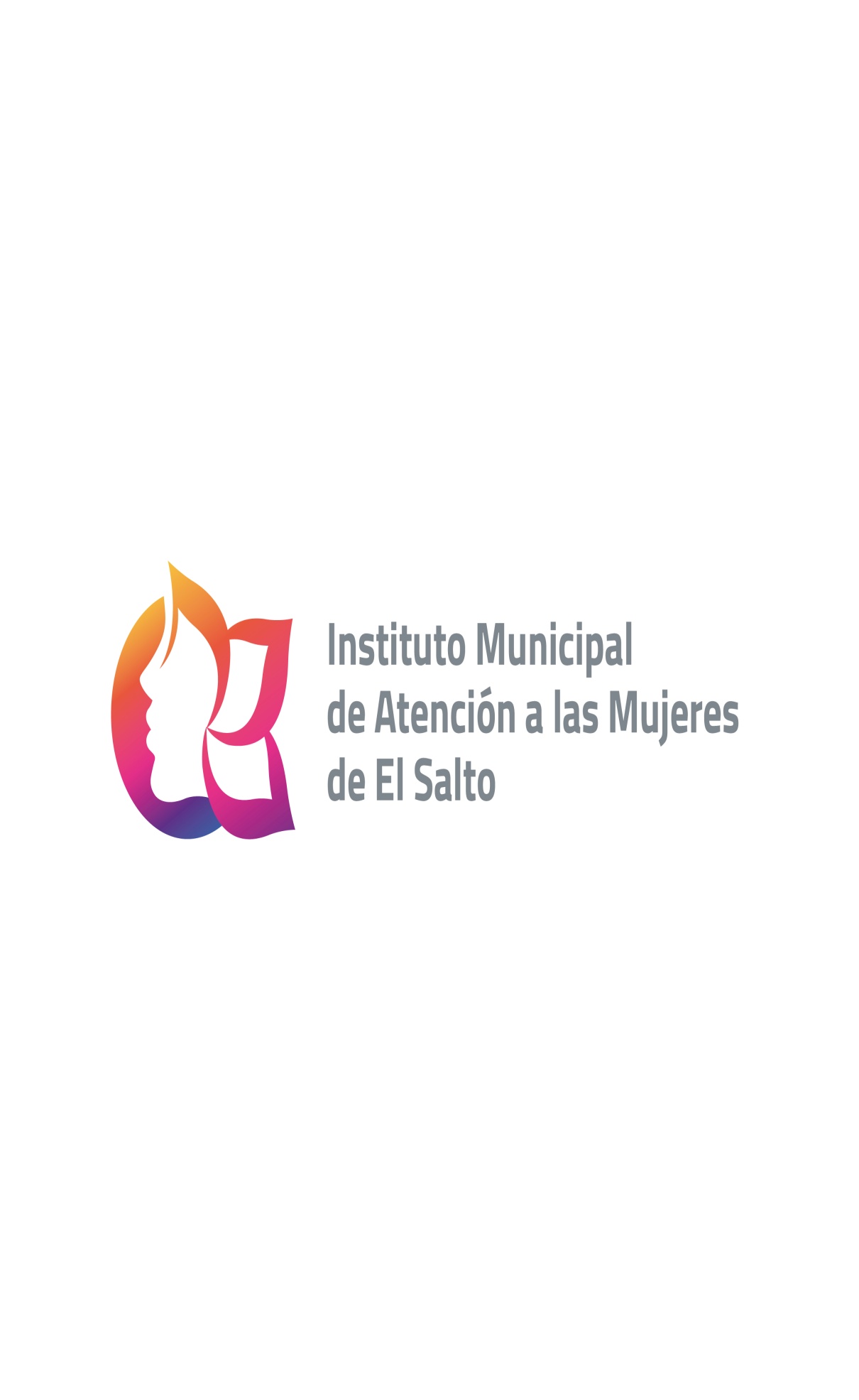 COORDINACIÓN: Coordinación General de Desarrollo Económico, Combate a la Desigualdad y Construcción de la ComunidadDEPENDENCIA: Instituto Municipal de Atención a las Mujeres de El Salto.INFORME MENSUAL MES DE ABRIL 2023EVIDENCIAS FOTOGRAFICAS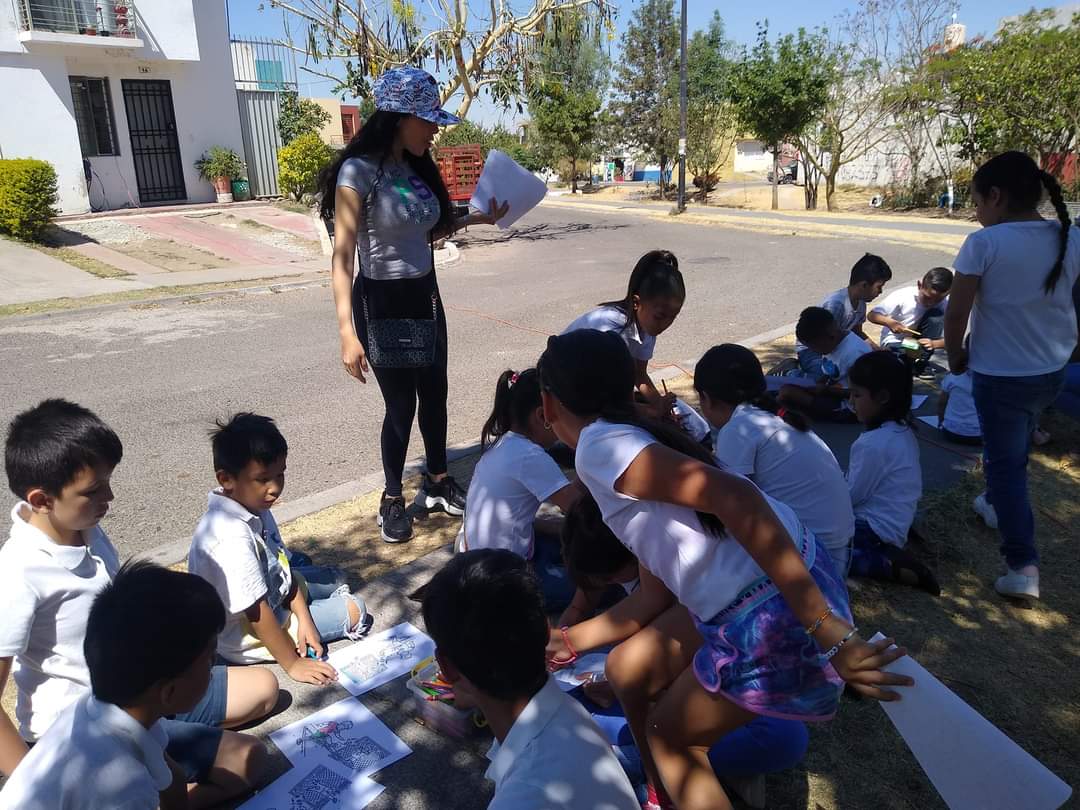 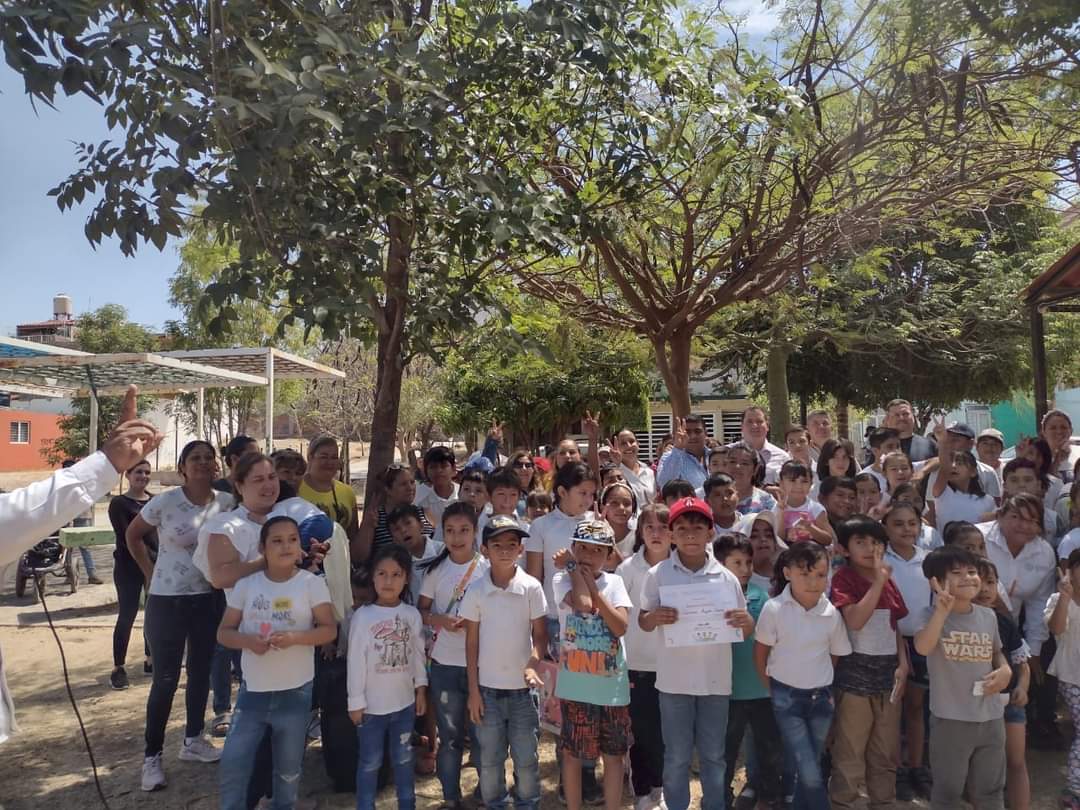 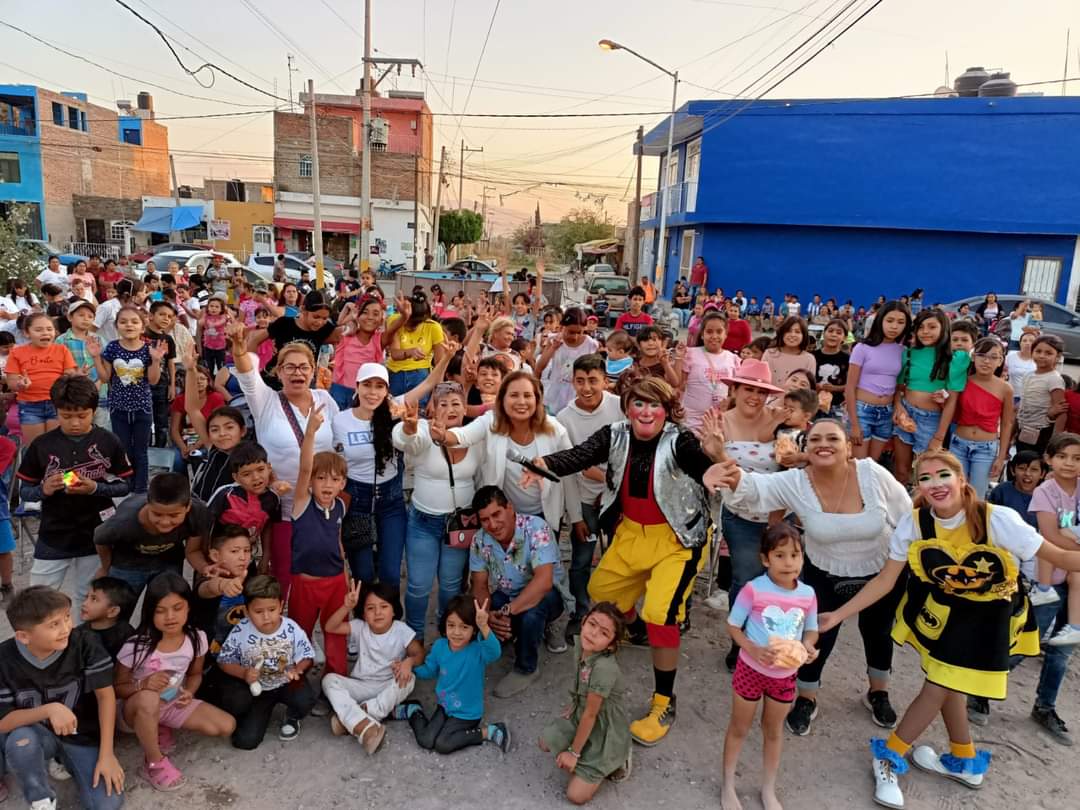 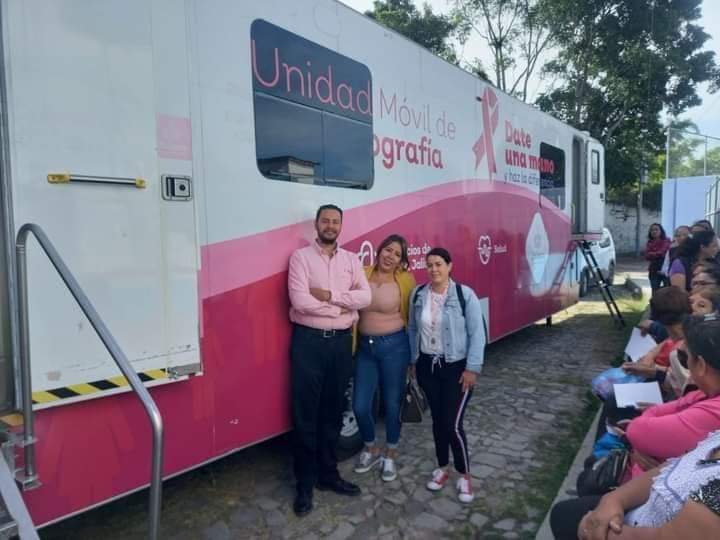 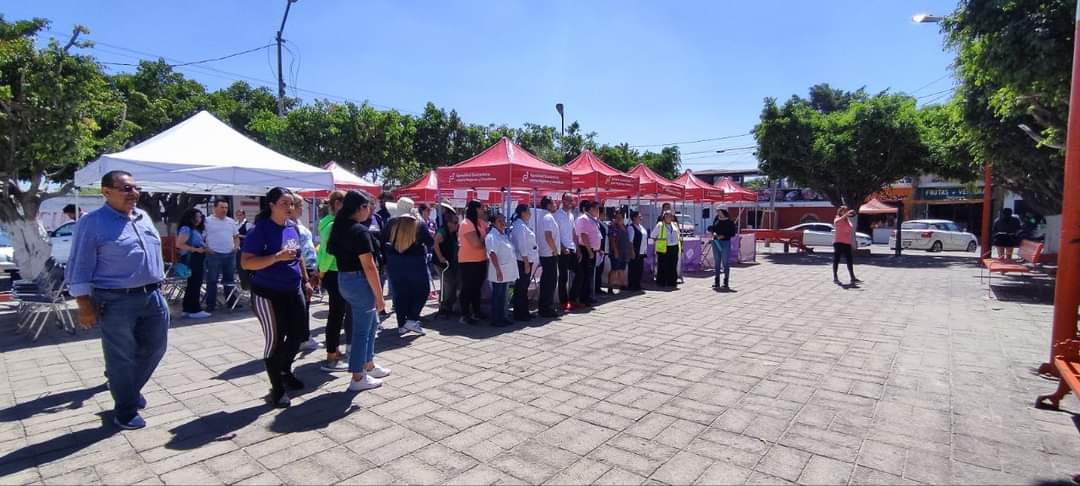 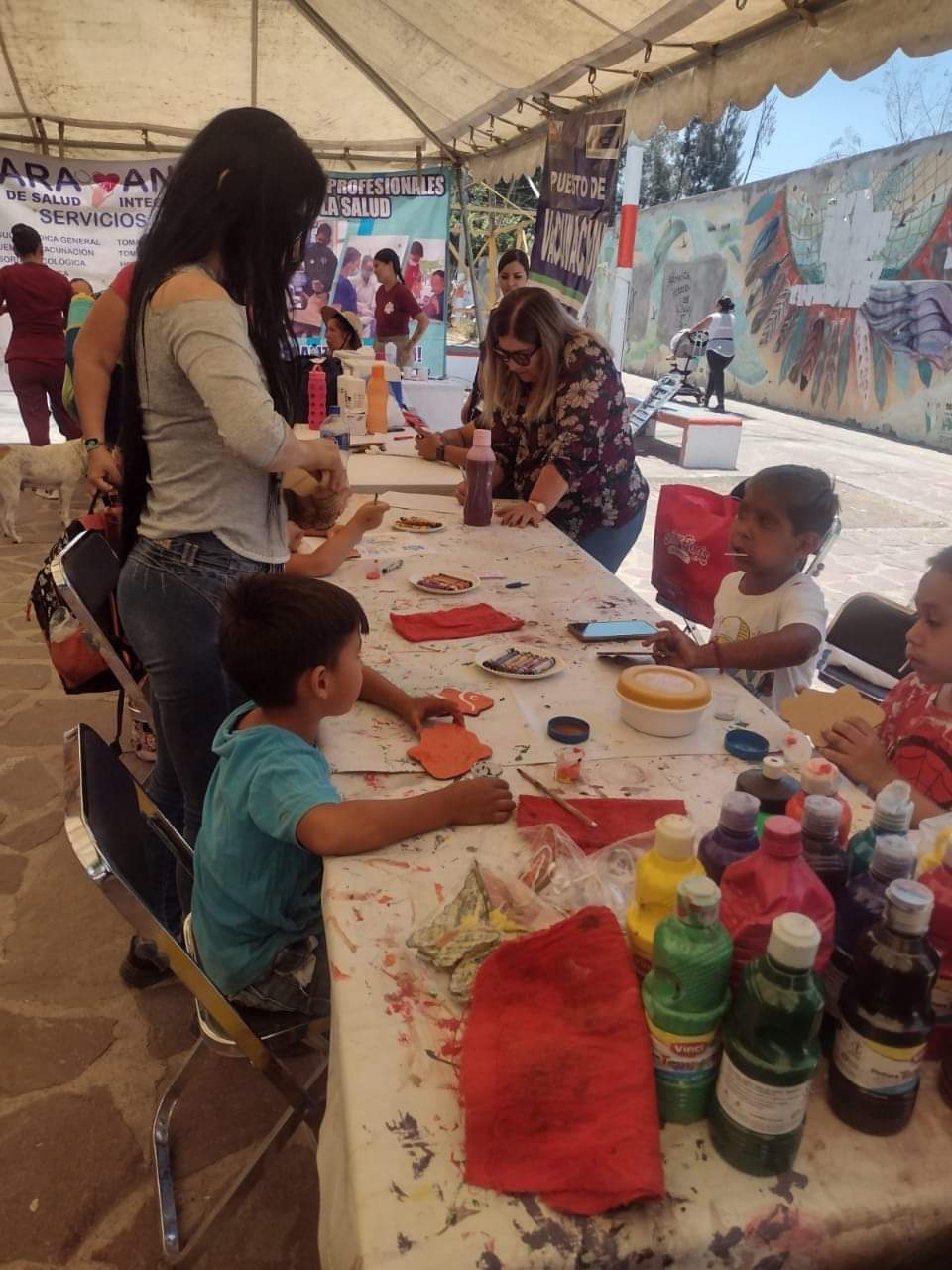 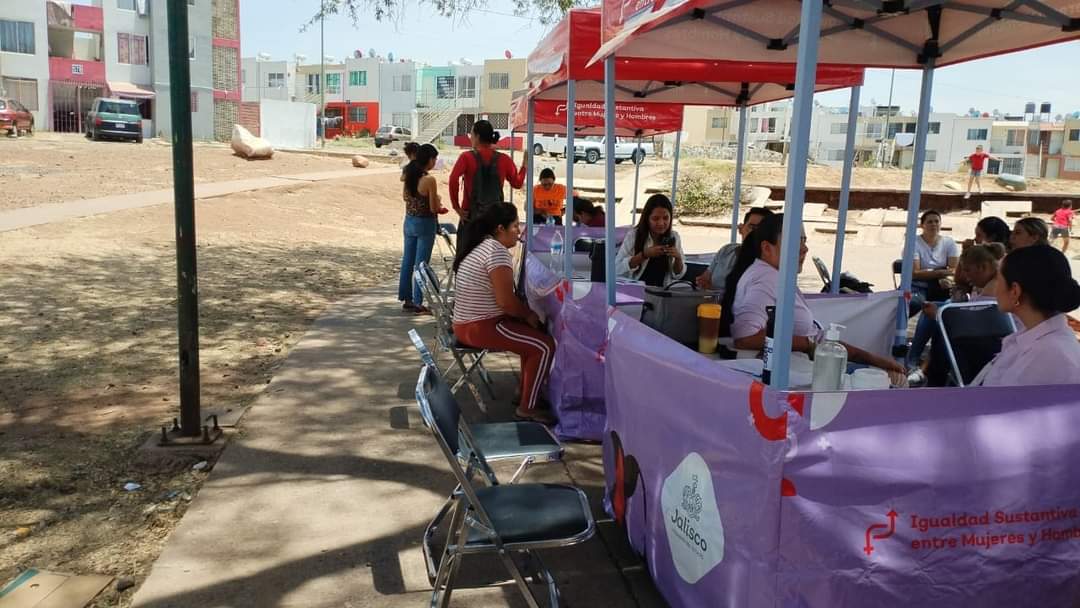 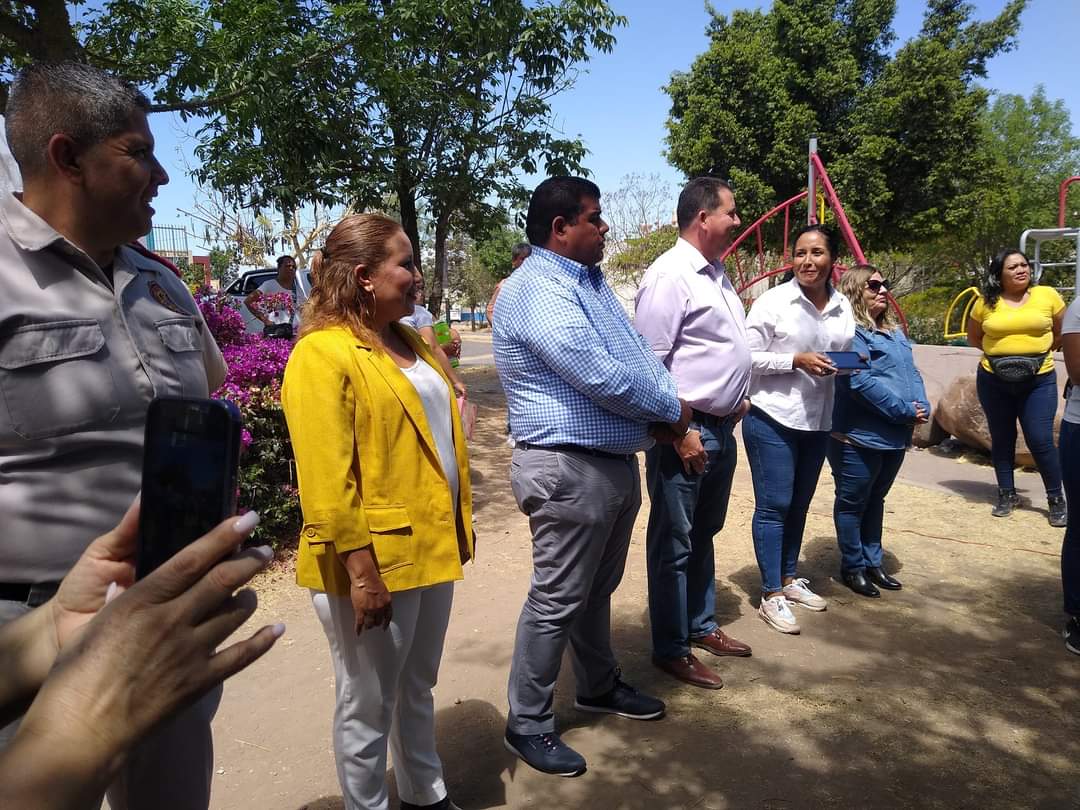 ATENTAMENTE“2023, AÑO DEL BICENTENARIO DEL NACIMIENTO DEL ESTADO LIBRE Y SOBERANO DE JALISCO” OLGA LIDIA PATRON HERNANDEZTITULAR DEL INSTITUTO DE ATENCIÓN A LAS MUJERES DE EL SALTOACCIONESINDICADORACCIONESINDICADORRESULTADOS MES DE ABRIL 2023OBSERVACIONESCaravanas de Atención Integral *Número de personas beneficiadas con los servicios*Número de servicios otorgados*Número de colonias atendidasTOTAL 6 Caravanas de la salud que abarcaron diferentes colonias del municipio con un TOTAL de 350 personas beneficiadas y 950 servicios otorgadosTOTAL, de 5 Colonias :Lomas el sato, Las Pintas de Arriba, Cima Serena ,El terrero , castilloAlgunos de los servicios que se brindan son los siguientes:Taller de niños /pinturaPresión de GlucosaEsquema de vacunaciónVacunas antirrábicasAcademia de empoderamiento e Igualdad del Instituto Municipal de Atención a las Mujeres de El Salto.*Número de mujeres capacitadasTotal: 402 Mujeres capacitándose en diferentes talleresLos talleres impartidos son los siguientes:Bisutería, Maquillaje Profesional, Barbería, aplicación de uñas, Repostería, plantas medicinales, huertos, Shampoo y cremas, manualidades.EXPO MUJER SALTENSE EMPRENDE*Número de proyectos emprendedoresTOTAL 5 Expo-Mujer Sáltense que abarcaron diferentes colonias del municipio con un TOTAL de 80 emprendedoras que ya trabajan su propio negocioEn las colonias: Lomas del El salto, Las Pintas de Arriba, Cima Serena, El terrero, CastilloProductos que se ofrecen en la Expo-Mujer Emprende:Postres, Bisutería, Corte de Cabello, Shampoo y Cremas, Manualidades, Plantas Medicinales.Platicas informativas de sensibilización, concientización y prevención en temas de violencia e Igualdad de Género dirigidas a la comunidad en general, a grupos de talleres e instituciones educativas*Número de personas beneficiadas, desagregadas por sexo y rangos de edad.TOTAL: 200 Alumnos de secundaria informados.TOTAL:100 Mujeres informadasSe impartieron platicas a 6 grupos de la Secundaria No.81, con el tema: Tipos y Modalidades de Violencia, asimismo violencia entre los noviazgos y autoestimaEn las pintas de Arriba, cima serena y el castillo se impartió talleres preventivos con temáticas de una vida libre de violencia.Evento del día del niño*Número de servidoras y servidores capacitados*Número de capacitaciones impartidasTOTAL: 300 NNA y personas cuidadorasSe realizó un evento con diversas actividades en conmemoración al día del niño. Con participación de personas disfrazadas , regalos y alimentos a degustar.Asistencia de Capacitaciones *Capacitaciones a las que asiste el personal.*Capacitación en (SISEMH) en relación al programa Barrios de Paz Asistencia :Dirección del Instituto, Psicología y trabajo SocialAtención de primer contacto a mujeres en situación de violencia y    canalización según sea el caso.*Número de usuarias atendidasTOTAL: 30 Mujeres AtendidasAsesoría Psicología: 16Asesoría Jurídica: 14Campañas permanentes de difusión sobre la prevención y atención de la violencia contra las mujeres, así como de promoción de la igualdad.*Número de personas informadas por medios impresos o redes socialesMedios Impresos: 100 Redes Sociales:8000 personas informadas TOTAL: 8100Se realiza campaña informativa mediante medios impresos con tracticos con diversa información en relación al tema Promoción de la campaña UNETE al “Día naranja”, campaña impulsada por ONU MUJERES.Barrios de Paz*Número de servidoras y servidores públicos inf ormados.*Número de personas informadasMedios Impresos :300Tracticos informativos en instituciones y colonias del Municipio.Realizo Difusión en redes sociales y en colonias del municipio para la erradicación de violencias en NNA , Mujeres y hombresBrigada Violeta*Se llevó a cabo la brigada Violeta por parte de secretaria de igualdad sustantivaTOTAL: 100 personas intervenidasSe vieron beneficiadas hombres y mujeres  en la colonia pintitas y campo bello con servicios jurídicos y Psicológicos MastografíaSe llevó a cabo el camión de la Mastografía TOTAL DE PERSONAS ATENDIDAS: 100Se llevaron a cabo 2 Mastografías: Pintitas y El Castillo 